Future Connections 2017Job AnnouncementThe Leonard Gelfand STEM Center is seeking two (2) graduate students to co-create and manage a four (4) week summer program for urban and inner ring suburban high school seniors called Future Connections, a program of University Circle, Inc.  The graduate students hired will help develop a hands-on research experience for this group of pre-college students using material and human resources available on campus.The graduate students hired will interview prospective participants in the program and help determine their eligibility to participate. Once the high school students are selected, graduate students will also serve as their mentors for the four weeks these students are on campus.  Skills and experience preferred: *Experience working with pre-college students*Program management skills*Classroom management skills*Excellent written and oral communication skills*Project-based learning experiences helpful but not requiredGraduate students hired will be required to have a background check submitted through University Police.  This is a paid position with compensation at $2,000 for the entire planning and program period (approx. 2 weeks planning and  4 program weeks).All program development and planning is to be completed by the graduate students in collaboration with Gelfand STEM Center staff prior to the start of the program which begins on Monday, June 12 and ends Friday, July 7, 2017.  High school students will report daily from 9:00a.m. -3:00p.m. Contact for more information:  Kathryn Kwiatkowski, 216-368-5075; kmk21@case.eduSubmit Resume to: kmk21@case.edu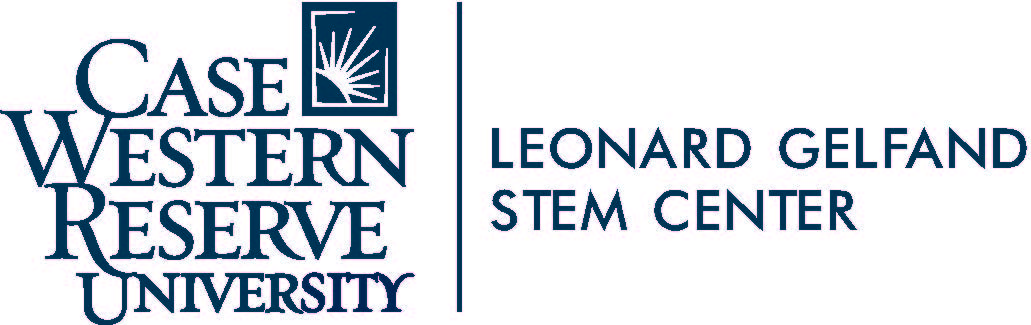 